Ni föräldrar är vår klubbs största tillgång. Det är ni som introducerar era barni bandyn som lek, som skjutsar till träning och match, står i klubbens fik och bidrar till att våra unga spelare kan åka på äventyr som poolspel, cuper och läger. Inte minst behövs ni som ledare för våra lag.Därför vill vi uppmärksamma föräldrarollen och hur vi ser på den.Vi hoppas att ni föräldrar läser skriften som ett stöd i vad som förväntas av er, men även som en text som beskriver hur vår klubb ser på ert viktiga vuxenengagemang.Barns rätt i idrotten! Att kunna delta utan krav på skicklighet i unga år. Att delta i en verksamhet som är anpassad till barnets utveckling.  Att få umgås med duktiga och positiva ledare. Att kunna påverka sitt idrottsutövande efter sin egen mognad. Att få delta som ett barn och inte som en vuxen. Att alla får lika möjligheter i sin strävan att lyckas. Att bli behandlad med värdighet av sin omgivning. Att ha roligt med sin idrott12 budord om din roll som förälder1. Ta reda på föreningens mål med verksamheten, detta kan ge svar på om Du vill delta eller inte med Ditt barn.2. Se till att informera dig om vilka riktlinjer som är viktiga i just ditt barns lag. Delge tränarna dina eventuella funderingar för att få en större förståelse för deras sätt att jobba med laget, eller för att få tränarna att förbättra sitt arbete.3. Stötta ditt barn och ledarna. Ditt barns eventuella frågor löser du bäst med en rak kommunikation med ledarna. Oenighet mellan ledare och föräldragruppengår alltid ut över barnen.4. Låt barnen uppleva sin bandy på egen hand.5. Attityd och värdering är viktigt, ditt barn får lära sig respekt och rent spel.6. Informera dig om klubbens och ledarnas policy och regler. När tas laget ut?Efter vilka principer? Riktlinjer vid lagets indelning? Betydelsen av spelarnas ambition, träningsdeltagande, vilja m.m.7. Stötta domarna i deras svåra och viktiga roll som matchledare.8. Uppmuntra barnet till att variera sitt idrottande, variation ger bättre inlärning. 9. Tänk på att ditt barn spelar bandy för att få uppleva gemenskap, personligutveckling, spänning, tävling, fysisk aktivitet och inte minst glädje.10. Under träning lär man sig nya saker och på matchen praktiseras dessa.Övervärdera aldrig matchens betydelse för utveckling.11. Ha inga krav på prestation, var positiv, lyssna och låt barnet berätta om hur deupplever bandyn.12. Se till att ditt barn vilar, äter rätt och kommer med rätt utrustning till träningoch matcher. Stötta hen i att lära sig grunderna i bandy och att förfina dessa.Föräldrars ansvar Coacha inte ditt barn under match, det sköter tränarna om. Stötta i både med och motgång. Visa intresse för ditt barns idrottande. Ha insikt i, och respektera klubbens och ditt lags policy. Skrik inte på domaren eller enskilda spelare, utan heja på laget. Lägg dig inte i eller sök påverka laguttagningen. Tänk på att du som förälder är en viktig förebild.Ledarens/Tränarens ansvar Samlar inte pokaler utan utbildar och utvecklar spelare och människor. Ger alla spelare samma chans, har inga favoriter. Tänker på att vara en förebild för ungdomarna. Skriker inte på domare eller spelare under matcher utan coachar, vägleder ochger konstruktiv kritik. Bryr sig om spelare och är uppmärksam på hur de mår. Lyssnar på spelare för att skapa en bättre gemenskap och VI-känsla. Ger spelarna utmaningar och möjlighet att utvecklas utifrån varje spelaresindividuella kapacitet.En bra kompis Ger beröm, stöttar och hjälper.  Visar respekt. Sprider positiv energi. Behandlar alla lika. Lyssnar på andras åsikter.Viktiga punkter angående attityd Ett barn som får mycket kritik lär sig att fördöma. Ett barn som får uppleva fientlighet lär sig slåss. Ett barn som görs till åtlöje utvecklar blyghet. Ett barn som behandlas med tolerans lär sig tålamod. Ett barn som får uppmuntran, lär sig att hysa förtroende. Ett barn som har roligt utvecklar ett livsintresse. Ett barn som blir respekterat, lär sig att respektera. Ett barn som får uppleva fair play har nytta av det hela livet.Vårt språk Vi hånar eller hotar inte motståndarlagets spelare. Vi använder inga nedsättande eller rasistiska uttalanden. Vi använder inte svordomar eller könsord. När vi är ute på cuper eller matcher representerar vi hela föreningen.Kom ihåg,Barn är inte små vuxna.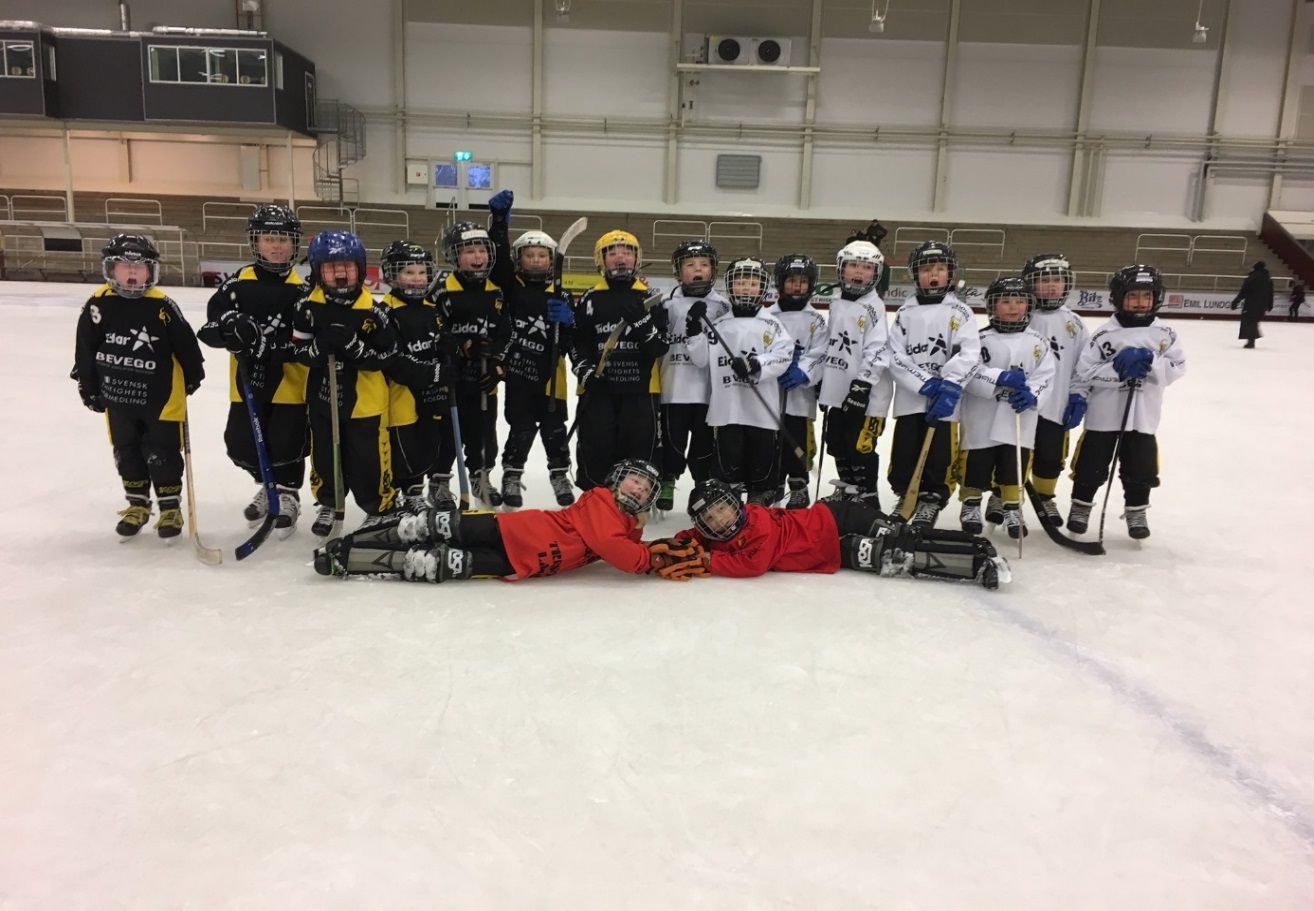 